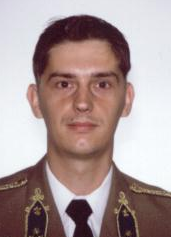 Dr. Kovács Zoltán Tibor
Cím: 1101 Budapest Hungária krt. 9-11.
Email: kovacs.zoltan@uni-nke.hu 
Telefon: +36 1 432 90000 / 29539
Születési hely, idő: Berettyóújfalu, 1971.02.25.MUNKAHELYEK ÉS BEOSZTÁSOKMUNKAHELYEK ÉS BEOSZTÁSOK1993–1994MH 37. II. Rákóczi Ferenc Pontonos Hidászezred, PMP hadihíd szakaszparancsnok1994–1995MH 5. Bocskai István Gépesített Lövészdandár, hídépítő szakaszparancsnok1995–1996MH Magyar Műszaki Kontingens, összekötő tiszt1996–1997MH Parancsnokság, személyi tartalékállomány1997–1997MH Szárazföldi Főcsoportfőnökség, Műszaki Főnökség, műszaki felderítő főtiszt1999–2000MH 3. Gépesített Hadosztályparancsnokság, műszaki hadműveleti főtiszt2003–2005Zrínyi Miklós Nemzetvédelmi Egyetem, egyetemi adjunktus2005–2012Zrínyi Miklós Nemzetvédelmi Egyetem, egyetemi docens2012–Nemzeti Közszolgálati Egyetem, egyetemi docensTANULMÁNYOKTANULMÁNYOK1985–1989Fazekas Mihály Gimnázium, Debrecen1990–1993Kossuth Lajos Katonai Főiskola, műszaki szak, Szentendre1995–1995Intenzív angol nyelvtanfolyam (ELC), CFB Borden, Kanada1996–1996NATO robbanóanyag felderítő tanfolyam (ERC), Hollandia1997–1999Zrínyi Miklós Nemzetvédelmi Egyetem, Szárazföldi szakirány2001–2002ECDL számítógép-kezelői tanfolyam, Budapest2008–2010Zrínyi Miklós Nemzetvédelmi Egyetem, Katasztrófavédelmi Mérnöki szakTUDOMÁNYOS FOKOZATTUDOMÁNYOS FOKOZAT2000 –2003Zrínyi Miklós Nemzetvédelmi Egyetem, Hadtudományi Doktori Iskola, PhD fokozatEGYÉB SZAKMAI (KITÜNTETÉSEK, DÍJAK, TUDOMÁNYOS) TEVÉKENYSÉGEGYÉB SZAKMAI (KITÜNTETÉSEK, DÍJAK, TUDOMÁNYOS) TEVÉKENYSÉG2001Korponay János-díj2005Bolyai-kard2010–Robbantástechnika folyóirat szerkesztőbizottsági tag2018–Műszaki Katonai Közlöny folyóirat főszerkesztő2018–MHTT Műszaki szakosztály elnök2019–KMDI Tudományági Doktori Tanács tagIDEGENNYELV-ISMERETIDEGENNYELV-ISMERETAngolSTANAG 3,3,3,3Oroszközépfokú "C"